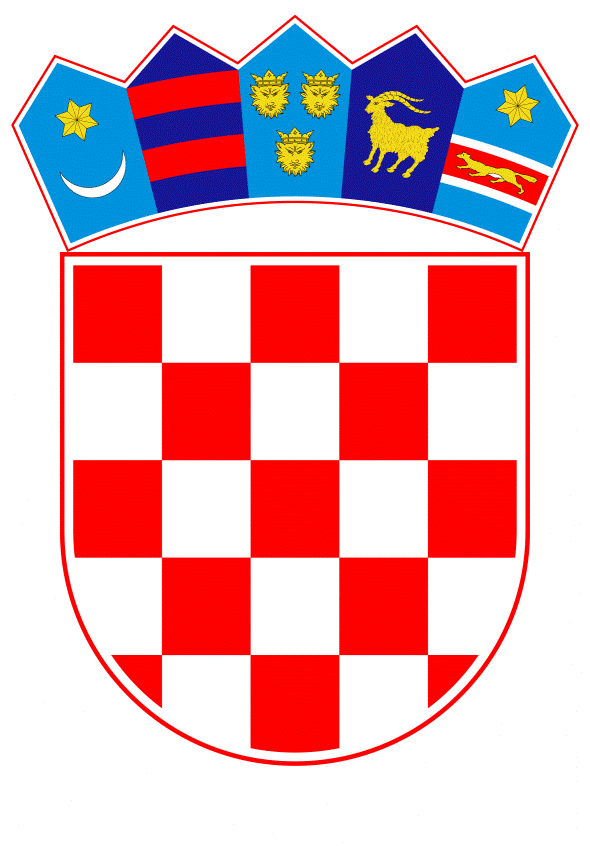 VLADA REPUBLIKE HRVATSKEZagreb, 2. lipnja 2021.______________________________________________________________________________________________________________________________________________________________________________________________________________________________PrijedlogNa temelju članka 31. stavka 2. Zakona o Vladi Republike Hrvatske („Narodne novine“, br. 150/11., 119/14., 93/16. i 116/18.), a u vezi s člankom 23. stavkom 3. Zakona o knjižnicama i knjižničnoj djelatnosti („Narodne novine“, br. 17/19. i 98/19.), Vlada Republike Hrvatske je na sjednici održanoj _________ donijelaO D L U K Uo stavljanju izvan snage Odluke Povjerenstva Vlade za upravljanje imovinom Republike Hrvatske o korištenju poslovnog prostora u zgradi Nacionalne i sveučilišne knjižnice u ZagrebuI.Ovom Odlukom stavlja se izvan snage Odluka Povjerenstva Vlade za upravljanje imovinom Republike Hrvatske, KLASA: 022-03/00-02/08, URBROJ: 50420-00, od 9. lipnja 2000.II.Ova Odluka stupa na snagu danom donošenja.KLASA:	URBROJ:	Zagreb,		PREDSJEDNIK	mr. sc. Andrej PlenkovićO B R A Z L O Ž E N J EPovjerenstvo Vlade za upravljanje imovinom Republike Hrvatske donijelo je na svojoj sjednici, održanoj 5. lipnja 2000., Odluku kojom se Hrvatskoj akademiji znanosti i umjetnosti (u daljnjem tekstu: HAZU) daje na korištenje poslovni prostor u zgradi Nacionalne i sveučilišne knjižnice u Zagrebu, Ulica Hrvatske bratske zajednice 4, označen u tlorisu pod broj 7, ukupne površine 112,35 m2.Sukladno predmetnoj Odluci, Nacionalna i sveučilišna knjižnica u Zagrebu (u daljnjem tekstu: NSK) i HAZU trebali su zaključiti ugovor o korištenju navedenoga poslovnog prostora, međutim ovakav ugovor do danas nije sklopljen.Nastavno na činjenicu kako se HAZU u proteklih 20 godina od dana donošenja predmetne Odluke pa do današnjega dana, unatoč pozivima i prijedlozima NSK, nije odazvala na poziv za sklapanje ugovora o korištenju poslovnoga prostora, a navedeni poslovni prostor nije niti stavila u funkciju niti održavala, NSK je uputila zamolbu Vladi Republike Hrvatske za stavljanje van snage predmetne Odluke te donošenje odluke kojom se poslovni prostor daje na daljnje korištenje NSK-u.Navedeni poslovni prostor je neophodan NSK-u u svrhu povećanja spremišnih kapaciteta radi čuvanja i pohrane vrijedne knjižnične građe iz knjižnica koje se nalaze na području Sisačko-moslavačke županije, Zagrebačke županije i Grada Zagreba, a koje su nastradale u nedavnim potresima. Člankom 23. stavkom 3. Zakona o knjižnicama i knjižničnoj djelatnosti („Narodne novine“, br. 17/19. i 98/19.), propisano je da je osnivač NSK Republika Hrvatska te da prava i dužnosti osnivača obavlja Vlada Republike Hrvatske.	Za provedbu predmetne odluke nije potrebno osigurati dodatna financijska sredstva u Državnome proračunu Republike Hrvatske.Predlagatelj:Ministarstvo znanosti i obrazovanjaPredmet:Prijedlog odluke o stavljanju izvan snage Odluke Povjerenstva Vlade za upravljanje imovinom Republike Hrvatske o korištenju poslovnog prostora u zgradi Nacionalne i sveučilišne knjižnice u Zagrebu 